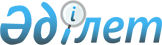 Нұра ауданы әкімдігінің 2020 жылғы 23 маусымдағы № 17/01 "Азаматтық қызметші болып табылатын және ауылдық елдi мекендерде жұмыс iстейтiн әлеуметтiк қамсыздандыру, бiлiм беру, мәдениет, спорт саласындағы мамандарға, сондай-ақ жергілікті бюджеттерден қаржыландырылатын мемлекеттік ұйымдарда жұмыс істейтін аталған мамандардың лауазымдар тізбесін белгілеу туралы" қаулысына өзгерістер енгізу туралыҚарағанды облысы Нұра ауданының әкімдігінің 2021 жылғы 6 сәуірдегі № 12/01 қаулысы. Қарағанды облысының Әділет департаментінде 2021 жылғы 9 сәуірде № 6292 болып тіркелді
      Қазақстан Республикасының 2015 жылғы 23 қарашадағы Еңбек Кодексінің 18-бабының 2) тармақшасына, 139-бабының 9-тармағына, Қазақстан Республикасының 2001 жылғы 23 қаңтардағы "Қазақстан Республикасындағы жергілікті мемлекеттік басқару және өзін-өзі басқару туралы" Заңына, Қазақстан Республикасының 2005 жылғы 8 шілдедегі "Агроөнеркәсіптік кешенді және ауылдық аумақтарды дамытуды мемлекеттік реттеу туралы" Заңына сәйкес, аудан әкімдігі ҚАУЛЫ ЕТЕДІ:
      1. Нұра ауданы әкімдігінің 2020 жылғы 23 маусымдағы № 17/01 "Азаматтық қызметші болып табылатын және ауылдық елдi мекендерде жұмыс iстейтiн әлеуметтiк қамсыздандыру, бiлiм беру, мәдениет, спорт саласындағы мамандарға, сондай-ақ жергілікті бюджеттерден қаржыландырылатын мемлекеттік ұйымдарда жұмыс істейтін аталған мамандардың лауазымдар тізбесін белгілеу туралы" қаулысына (2020 жылғы 24 маусымда Қазақстан Республикасы нормативтік құқықтық актілерінің эталондық бақылау банкінде жарияланған, Нормативтік құқықтық актілерді мемлекеттік тіркеу тізілімінде № 5898 болып тіркелген) келесідей өзгерістер енгізілсін:
      көрсетілген қаулының тақырыбы жаңа редакцияда мазмұндалсын:
      "Азаматтық қызметші болып табылатын және ауылдық елдi мекендерде жұмыс iстейтiн әлеуметтiк қамсыздандыру, мәдениет саласындағы мамандарға, сондай-ақ жергілікті бюджеттерден қаржыландырылатын мемлекеттік ұйымдарда жұмыс істейтін аталған мамандардың лауазымдар тізбесін белгілеу туралы";
      көрсетілген қаулының 1-тармағы жаңа редакцияда мазмұндалсын:
      "1. Азаматтық қызметші болып табылатын және ауылдық елдi мекендерде жұмыс iстейтiн әлеуметтiк қамсыздандыру, мәдениет саласындағы мамандарға, сондай-ақ жергілікті бюджеттерден қаржыландырылатын мемлекеттік ұйымдарда жұмыс істейтін аталған мамандарға қызметтiң осы түрлерiмен қалалық жағдайда айналысатын мамандардың мөлшерлемелерімен салыстырғанда кемiнде жиырма бес пайызға жоғарылатылған айлықақылар мен тарифтiк мөлшерлемелерін алатын мамандардың лауазымдар тізбесі қосымшаға сәйкес белгіленсін.";
      көрсетілген қаулының қосымшасының тақырыбы жаңа редакцияда мазмұндалсын:
      "Азаматтық қызметші болып табылатын және ауылдық елдi мекендерде жұмыс iстейтiн әлеуметтiк қамсыздандыру, мәдениет саласындағы мамандарға, сондай-ақ жергілікті бюджеттерден қаржыландырылатын мемлекеттік ұйымдарда жұмыс істейтін аталған мамандардың лауазымдар тізбесі";
      көрсетілген қаулының қосымшасындағы 1 және 3-тармақтары алынып тасталсын.
      2. "Нұра ауданының экономика және қаржы бөлімі" мемлекеттік мекемесі Қазақстан Республикасының заңнамасында белгіленген тәртіпте:
      1) осы қаулының аумақтық әділет органында мемлекеттік тіркелуін;
      2) осы қаулыны ресми жарияланғанынан кейін аудан әкімдігінің интернет-ресурсында орналастырылуын қамтамасыз етсін.
      3. Осы қаулының орындалуын бақылау аудан әкімінің жетекшілік ететін орынбасарына жүктелсін.
      4. Осы қаулы әділет органдарында мемлекеттік тіркелген күннен бастап күшіне енеді және оның алғаш ресми жарияланған күнінен кейін күнтізбелік оң күн өткен соң қолданысқа енгізіледі.
      КЕЛІСІЛДІ
      "___" _____________ 2021 жыл
					© 2012. Қазақстан Республикасы Әділет министрлігінің «Қазақстан Республикасының Заңнама және құқықтық ақпарат институты» ШЖҚ РМК
				
      Нұра ауданының әкімі

А. Шалмаганбетов

      Нұра аудандық мәслихатының

      хатшысы

      _______________ Т.Х. Оспанов
